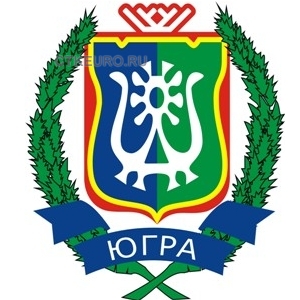 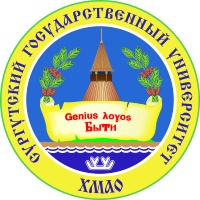 ДЕПАРТАМЕНТ ОБРАЗОВАНИЯ И МОЛОДЕЖНОЙ ПОЛИТИКИ ХАНТЫ-МАНСИЙСКОГО АВТОНОМНОГО ОКРУГА – ЮГРЫДЕПАРТАМЕНТ ФИЗИЧЕСКОЙ КУЛЬТУРЫ И СПОРТА ХАНТЫ-МАНСИЙСКОГО АВТОНОМНОГО ОКРУГА – ЮГРЫБЮДЖЕТНОЕ УЧРЕЖДЕНИЕ ВЫСШЕГО ОБРАЗОВАНИЯ ХАНТЫ-МАНСИЙСКОГО АВТОНОМНОГО ОКРУГА – ЮГРЫ  «СУРГУТСКИЙ ГОСУДАРСТВЕННЫЙ УНИВЕРСИТЕТ»ИНСТИТУТ ГУМАНИТАРНОГО ОБРАЗОВАНИЯ И СПОРТАЦЕНТР СПОРТИВНОЙ НАУКИ Информационное письмоУважаемые коллеги!Приглашаем вас принять участие в XVI всероссийской с международным участием научно-практической конференции «СОВЕРШЕНСТВОВАНИЕ СИСТЕМЫ ФИЗИЧЕСКОГО ВОСПИТАНИЯ, СПОРТИВНОЙ ТРЕНИРОВКИ, ТУРИЗМА И ОЗДОРОВЛЕНИЯ РАЗЛИЧНЫХ КАТЕГОРИЙ НАСЕЛЕНИЯ», которая состоится 17-18 ноября 2017 года.Цель конференции – содействие интеграции науки и практики в сфере физической культуры и спорта для повышения эффективности системы физического воспитания, спортивной тренировки, туризма и оздоровления различных категорий населения. Программа конференции предусматривает проведение пленарного и секционных заседаний, круглых столов и мастер-классов.В работе конференции примут участие ведущие отечественные и зарубежные специалисты в сфере физической культуры, спорта и туризма. По итогам работы конференции будет издан электронный сборник научных трудов, которому присваивается международный индекс ISBN, шифры УДК и ББК. Сведения о публикуемых материалах будут размещаться в Научной электронной библиотеке eLibrary.ru с включением в Российский индекс научного цитирования (РИНЦ).Научные направления конференции:Совершенствование системы физического воспитания в образовательных организациях с учетом современных требований: реализация инновационных подходов и технологий. Состояние и перспективы развития системы подготовки спортивного резерва. Совершенствование системы подготовки и переподготовки кадров в области физической культуры,  оздоровительной работы и туризма.Медико-биологические, социологические и психолого-педагогические аспекты физической активности и здорового образа (стиля) жизни различных категорий населения.Адаптивная физическая культура и спорт. Современное состояние и перспективы развития инклюзивного образования в сфере физического воспитания.Развитие спортивно-оздоровительного туризма и рекреации в различных регионах России.Современное состояние и перспективы развития студенческого спорта.Актуальные вопросы реализации ВФСК «Готов к труду и обороне» в различных регионах России.  Предоставление материалов Для участия в конференции необходимо в срок до 15.10.2017 г. на электронный адрес konf-igois2017@mail.ru отправить заявку и статью (см. приложение 1, 2) в виде прикрепленных файлов (Иванов_заявка.doc; Иванов (фамилия первого автора статьи)_статья.doc). Если авторов статьи несколько, то в одном файле оформляются заявки на каждого автора. Для опубликования статьи в сборнике необходимо руководствоваться требованиями к оформлению (см. приложение 1). Статьи, не соответствующие данным требованиям, не принимаются к публикации.Организационный взнос с участников конференции не взимается. Публикация научных статей в сборнике – бесплатно.Контактные лица:Мальков Михаил Николаевич, (konf-igois2017@mail.ru), к.т.: 8(3462)762855.Бушева Жанна Ильдаровна, к.т.: 89058278461Приглашаем к участию в конференции всех заинтересованных лиц,с уважением оргкомитет конференции!Приложение 1Требования к оформлению статейМатериалы для публикации должны быть представлены по академической форме с выделением следующих положений: введение (актуальность исследования), цель, методика и организация исследования, результаты исследования и их обсуждение, выводы или заключение, список литературы.Материалы должны отражать результаты собственных исследований авторов (текст статьи должен быть тщательно отредактирован). В случае несоответствия тематике конференции или несоблюдения требований поступившие материалы могут быть отклонены. Редакционная коллегия оставляет за собой право сокращения и редактирования материалов. Один автор имеет право представить не более трех статей. Все присланные материалы проверяются программой «Антиплагиат» (оригинальность текста не менее 75%).Объем статьи – от 3 до 6 страниц, включая аннотацию, ключевые слова и библиографию. Текст материалов конференции набирается в текстовом редакторе Word, формат А4, шрифт TimesNewRoman, кегль 12 для текста и 11 – для рисунков и таблиц и их названий, интервал 1, абзацный отступ 1,25 см, все поля по 2,5 см, выравнивание текста по ширине страницы. Автоматические переносы и абзац пробелами запрещены. Страницы не нумеруются. Все аббревиатуры должны быть расшифрованы.Использование рисунков, диаграмм, схем и т.п. должно быть оправданным, они должны быть чёткими, обтекание текстом не допускается. Названия и номера располагаются под ними через один пробел. Рисунки и схемы, выполненные в Word, должны быть сгруппированы внутри единого объекта, иначе при изменении границ страницы элементы могут смещаться. При создании таблиц и диаграмм в Excel обязательно прилагается исходный файл в формате .xls.Таблицы желательно использовать вертикальные без заливки. Таблицы в виде рисунка не желательны. Номер и название таблиц располагаются над ней.На все таблицы, схемы и иллюстрации должна быть сделана ссылка в тексте с указанием их номера.Структура статьи– индекс УДК – в левом верхнем углу;– название статьи – прописными буквами, по центру – на русском и английском языках;– инициалы и фамилия автора (авторов), учреждение (полностью), город, страна – на русском и английском языках;– аннотация статьи (три – пять предложений) – на русском и английском языках;–  ключевые слова (три – пять слов) – на русском и английском языках;– текст статьи – на русском языке;Список литературы и ссылки по тексту оформляются в соответствии с предусмотренными требованиями ГОСТ Р 7.0.5–2008. Список входит в объем публикуемого материала и должен включать не более десяти источников.Перевод текста на английский язык должен быть выполнен профессионально. Для повышения наглядности материалов исследований рекомендуется использовать таблицы, рисунки и т.п. (желательно представить рисунки в виде отдельного файла);Образцы оформления библиографических ссылок1. Бердяев Н. А. Смысл истории. М. : Мысль, 1990. 175 c. 2. Ефимова Т. Н., Кусакин А. В. Охрана и рациональное использование болот в Республике Марий Эл // Проблемы региональной экологии. 2007. № 1. С. 80–86.3. Дирина А. И. Право военнослужащих Российской Федерации на свободу ассоциаций // Военное право : сетевой журн. 2007. URL: http://www.voennoepravo.ru/node/2149 (дата обращения: 19.09.2007).4. О рынке ценных бумаг : федер. закон Рос. Федерации от 22 апр. . № 39-ФЗ : принят Гос. Думой Федер. Собр. Рос. Федерации 20 марта . : одобр. Советом Федерации Федер. Собр. Рос. Федерации 11 апр. . // Рос. газ. − 1996. − 25 апр.Библиографическая ссылка на издание, имеющее более трех авторов5. Логинов С. И., Басова О. Н., Ефимова Ю. С., Гришина Л. И. Физическая активность человека как фактор адаптации к условиям Югорского Севера // Физиологические механизмы адаптации человека : материалы Всерос. науч.-практ. конф. 26 октября . Тюмень: Лаконика, 2010. С. 34–36.Указываются фамилии всех авторов такого документа в том порядке, в котором они перечислены в исходном тексте.При необходимости информация о финансировании (гранте) оформляется после списка литературы (курсивом).Приложение 2Авторская справка участника (заявка)(регистрационная карта заполняется на каждого автора статьи отдельно, высылается единым файлом)Фамилия, имя, отчество (полностью)Ученая степень, звание, почетное званиеМесто работы, должностьКонтактные телефоны, е-mailНеобходимость направления персонального приглашения Название статьиНаучное направление конференции Форма участия (очная/заочная)Необходимость в размещении (сроки приезда)Прочее